Муниципальное автономное учреждение дополнительного образования ЗАТО Северск «Детская школа искусств»ПОЛОЖЕНИЕо контроле качества оказания платных образовательных услугМуниципального автономного учреждения дополнительного образования ЗАТО Северск «Детская школа искусств»I. Общие положенияНастоящее Положение о контроле качества оказания платных образовательных услуг (далее – Положение) определяет содержание и регулирует деятельность Муниципального автономного учреждения дополнительного  образования ЗАТО Северск «Детская школа искусств» (далее – Учреждение) по контролю качества оказания платных образовательных услуг.1.1. Положение разработано в соответствии с:Федеральным законом № 273 «Об образовании в Российской Федерации» от 29.12.2012; Гражданским Кодексом Российской Федерации;Законом РФ от 07.02.1992 г. №2300-1 «О защите прав потребителей»;«Правилами оказания платных образовательных услуг», утверждёнными постановлением Правительства РФ от 15.09.2020 г. № 1441;Уставом Учреждения.1.2.Настоящее Положение доводится до сведения заказчика при заключении договора на оказание платных образовательных услуг.II.Основные понятия2.1.В настоящем Положении применяются следующие основные понятия:заказчик – физическое и (или) юридическое лицо, имеющее намерение заказать либо заказывающее платные образовательные услуги для себя или иных лиц на основании договора;исполнитель – Учреждение, осуществляющее образовательную деятельность и предоставляющее платные образовательные услуги обучающемуся;недостаток платных образовательных услуг – несоответствие платных образовательных услуг или обязательным требованиям, предусмотренным законом либо в установленном им порядке, или условиям договора (при их отсутствии или неполноте условий обычно предъявляемым требованиям), или целям, для которых платные образовательные услуги обычно используются, или целям, о которых исполнитель был поставлен в известность заказчиком при заключении договора, в том числе оказания их не в полном объеме, предусмотренном образовательными программами (частью образовательной программы);существенный недостаток платных образовательных услуг – неустранимый недостаток, или недостаток, который не может быть устранен без несоразмерных расходов или затрат времени, или выявляется неоднократно, или проявляется вновь после его устранения, или другие подобные недостатки;обучающийся – физическое лицо, осваивающее образовательную программу;платные образовательные услуги – осуществление образовательной деятельности по заданиям и за счет средств физических и (или) юридических лиц по договорам об образовании, заключаемым при приёме на дополнительное обучение (далее – договор);средства обучения и воспитания – приборы, оборудование, включая спортивное оборудование и инвентарь, инструменты (в том числе музыкальные), учебно-наглядные пособия, компьютеры, информационно-телекоммуникационные сети, аппаратно-программные и аудиовизуальные средства, печатные и электронные образовательные и информационные ресурсы и иные материальные объекты, необходимые для организации образовательной деятельности;качество образования – комплексная характеристика образовательной деятельности и подготовки обучающегося, выражающая степень их соответствия федеральным государственным требованиям и (или) потребностям физического или юридического лица, в интересах которого осуществляется образовательная деятельность, в том числе степень достижения планируемых результатов образовательной программы;конфликт интересов педагогического работника - ситуация, при которой у педагогического работника при осуществлении им профессиональной деятельности возникает личная заинтересованность в получении материальной выгоды или иного преимущества и которая влияет или может повлиять на надлежащее исполнение педагогическим работником профессиональных обязанностей вследствие противоречия между его личной заинтересованностью и интересами обучающегося, родителей (законных представителей) несовершеннолетних обучающихся;независимая оценка качества образования – оценка качества образования, которая осуществляется в порядке, предусмотренном Федеральным законом «Об образовании в Российской Федерации», в отношении организаций, осуществляющих образовательную деятельность, и реализуемых ими образовательных программ в целях определения соответствия предоставляемого образования потребностям физического лица и юридического лица, в интересах которых осуществляется образовательная деятельность, оказания им содействия в выборе организации, осуществляющей образовательную деятельность, и образовательной программы, повышения конкурентоспособности организаций, осуществляющих образовательную деятельность, и реализуемых ими образовательных программ на российском и международном рынках.III. Цель и основные задачи контроля качества оказанияплатных образовательных услуг3.1.Целью контроля качества оказания платных дополнительных образовательных услуг в Учреждении является обеспечение права заказчика и обучающегося на получение платных образовательных услуг надлежащего качества.3.2.Основными задачами контроля качества оказания платных образовательных услуг в Учреждении являются:оценка соблюдения требований локальных нормативных актов Учреждения, регулирующих платные образовательные услуги;оценка соблюдения требований договоров на оказание платных образовательных услуг;соблюдение прав заказчика и обучающегося при оказании платных образовательных услуг;получение достоверной информации о качестве оказания платных образовательных услуг;анализ качества используемых ресурсов (кадровых, материально-технических, иных) в процессе оказания платных образовательных услуг;разработка предложений и мероприятий, направленных на устранение причин возникновения недостатков и (или) существенных недостатков платных дополнительных услуг, повышение качества оказываемых платных дополнительных образовательных услуг;определение потребностей педагогических работников, задействованных в оказании платных образовательных услуг в дополнительных профессиональных знаниях.4.Объект, содержание, формы, методы и документация контроля качества оказания платных образовательных услуг.4.1.Объектом контроля качества оказания платных образовательных услуг в Учреждении является образовательная деятельность, осуществляемая по заданиям и за счет средств физических и (или) юридических лиц по договорам об образовании, заключаемым при приёме на обучение.4.2.Содержание контроля качества оказания платных образовательных услуг в Учреждении определяется в соответствии с задачами и особенностями данного контроля, указанными соответственно в п. 3.2. и в разделе 5 настоящего Положения.4.3.При осуществлении контроля качества оказания платных образовательных услуг используются формы, методы, виды, процедуры и документация контроля, принятые в Учреждении для внутреннего контроля за качеством образовательной деятельности.4.4.Периодичность контроля качества оказания платных образовательных услуг регламентируются соответствующим планом (или разделом общего плана внутренних контрольных мероприятий), а так же принятыми в Учреждении локальными нормативными актами по проведению внутреннего контроля за качеством образовательной деятельности.4.5.По результатам проведения контроля качества платных дополнительных образовательных услуг в Учреждении принимается решение в соответствии с локальным нормативным актом по проведению внутреннего контроля за качеством образовательной деятельности.V.Особенности контроля качества оказания платныхобразовательных услуг5.1.При осуществлении контроля качества образовательных услуг в Учреждении выделяют следующие особенности проведения контроля:5.1.1.Проводится контроль знаний педагогических работников, оказывающих платные образовательные услуги на предмет знания локальных нормативных актов Учреждения, регламентирующих оказание платных образовательных услуг, а так же порядка оказания платных образовательных услуг, принятого в Учреждении.5.1.2.Осуществляется контроль функционирования в Учреждении системы информирования заказчиков об образовательной организации и оказываемых ею платных дополнительных образовательных услугах.5.1.3.Осуществляется контроль за работой по договорам об образовании, заключаемым при приёме на обучение, на предмет соответствия сведений, указанных в договоре, информации, размещенной на официальном сайте школы в информационно - телекоммуникационной сети «Интернет», неукоснительного соблюдения Учреждением требований заключённых договоров.5.1.4.Анализируются принятые в Учреждении меры по случаям возникновения конфликта интересов педагогического работника, оказывающего платные образовательные услуги, и (или) при выявлении факторов, создающих угрозу для возникновения такого конфликта.5.1.5.Анализируются качество средств обучения и воспитания, используемых при оказании платных образовательных услуг, а так же условия оказания платных образовательных услуг на предмет их соответствия установленным требованиям.5.2.Результаты контроля качества платных образовательных услуг заслушиваются на заседаниях  Методического совета, Педагогического совета Учреждения.VI. Лица, ответственные за проведение контроля качества оказанияплатных образовательных услуг6.1.Ответственным лицом за организацию контроля качества оказания платных образовательных услуг в Учреждении является директор или уполномоченное им соответствующим приказом лицо (лица).6.2.Обязанности лица (лиц), ответственного за организацию контроля качества оказания платных образовательных услуг в Учреждении, отражаются в их должностных инструкциях.6.3.В своей деятельности лица, ответственные за организацию контроля качества платных образовательных услуг в Учреждении, руководствуются настоящим Положением, а так же иными локальными нормативными актами Учреждении, регламентирующими деятельность по внутреннему контролю качества образовательной деятельности.VII. Заключительные положения7.1.Настоящее Положение вступает в силу с момента утверждения и действует до введения в действие нового Положения.7.2.Изменения в настоящее Положение могут быть внесены приказом директора Учреждения путём утверждения Положения в новой редакции.7.3.Все работники Учреждения несут ответственность за соблюдение настоящего Положения в установленном законодательством порядке.ПРИНЯТО 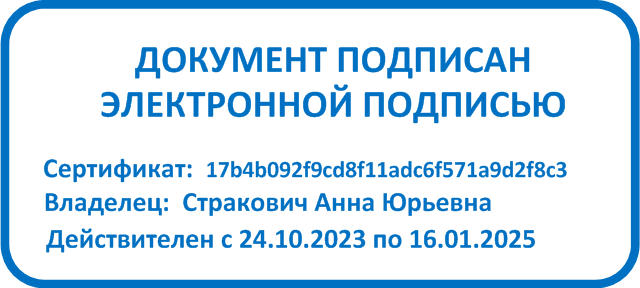 Педагогическим советомпротокол № 01 от 23.01.2024УТВЕРЖДАЮ Директор МАУДО ДШИ ________ А.Ю. Страковичприказ № 09 от 23.01.2024.